ZZ Celnicy PL – 57-1/18											Funkcjonariusze i pracownicy KAS						Zwolnieni z KAS i ucywilnieni funkcjonariuszeKoleżanki i Koledzy!Uprzejmie informujemy, że jest już ponad 300 orzeczeń NSA w sprawie osób „ucywilnionych” i drogi prawne jakie zaproponowaliśmy na początku nie zostały uznane przez NSA na tym etapie. Skargi są odrzucane na posiedzeniach niejawnych. Związek wysłał do około 100 pierwszych spraw wnioski o przyłączenie i przeprowadzenie rozpraw i pisma procesowe. Tak samo kancelaria składając skargi wnioskowała i wnioskuje stale o rozprawy, jednak wnioski te nie zostały uwzględnione.W tej sytuacji ograniczamy działania w ramach tych pierwotnie zaproponowanych dróg prawnych do składania kasacji do NSA, tak aby każdy mógł wyczerpać drogę prawną i wnieść następnie skargę do ETPCZ, którą niebawem udostępnimy dla członków Związku. Prawnicy nie będą już obsługiwać tych dróg prawnych w WSA, niemniej nie odpuszczamy i każdemu członkowi udostępniamy możliwość złożenia kasacji.Na dniach każdy powinien otrzymać wypowiedzenie z kancelarii Baraniewski&Kawa złożonego pełnomocnictwa. Kancelaria wyśle to także do Sądu. Dlatego korespondencja z Sądu będzie następnie kierowana do Was, jako strony postępowania."Związek zapewnia każdemu członkowi złożenie kasacji podpisanej przez innego pełnomocnika. W tym celu, należy wysłać na adres Kancelaria Adwokacka przy ul. Działowej 22/7, 61-747 Poznań oryginały i równolegle skany na maila biuro@kancelaria-ossowski.pl niżej wymienione dokumenty:-  podpisane i potwierdzone notarialnie załączone do komunikatu pełnomocnictwo wraz z kopią wyroku/postanowienia WSA i datą odbioru, który nie będzie podlegać zwrotowi do adresata- upoważnienie RODO dla Związku i oświadczenie o członkostwie w Związku – w jednym pliku załączone- upoważnienie RODO dla kancelarii- postanowienie/wyrok WSA- opcjonalnie skan przelewu opłaty skarbowej w wysokości 17zł na konto nazwa: Dzielnica Śródmieście m. st. Warszawy, ul. Nowogrodzka 43, 00-691 Warszawa
nr konta: 60 1030 1508 0000 0005 5001 0038 z dopiskiem (opłata skarbowa za.)Osoby dokonujące zapłaty opłaty skarbowej spoza granic Polski winny posłużyć się zapisem:
nazwa: Dzielnica Śródmieście m. st. Warszawy, ul. Nowogrodzka 43, 00-691 Warszawa
SWIFT CODE: CITIPLPX IBAN: IBAN(spacja)PL60 1030 1508 0000 0005 5001 0038
Opcjonalnie, ponieważ w ocenie Mecenasa jesteśmy zwolnieni z opłaty skarbowej na podstawie ustawy o opłacie skarbowej.W tej sprawie może być jednak inna interpretacja Sądu i wówczas nie możemy dać gwarancji, że nie będzie to przesłane do właściwego urzędu miejskiego w celu wyegzekwowania tej opłaty wraz z należnymi odsetkami i innymi kosztami. To jest zatem do wyboru dla każdego czy płaci opłatę czy decyduje się wstąpić na ww. ewentualną drogę procesową, która jest możliwa, jeśli opłaty skarbowej nie załączy. Nowe pełnomocnictwa są tylko do NSA, dlatego proszę je wysyłać dopiero bezpośrednio po otrzymaniu wyroku/postanowienia WSA lub odpowiedzi na skargę. Nie wcześniej, gdyż pełnomocnik nie zgłosi się przed WSA i jeżeli przesłane zostanie pełnomocnictwo bez wyroku/postanowienia, to skarga może nie zostać złożona. Będą składane skargi kasacyjne, gdy pełnomocnictwo wpłynie na wskazany adres w terminie na 20 dni przed terminem na złożenie skargi kasacyjnej lub 14 dni w przypadku odpowiedzi na skargę.Dokumenty jw. proszę przesyłać także równolegle na adres zz.celnicy.pl@poz.mofnet.gov.pl.Za jakiś czas ww. adres może przestać być aktywny bo trwa migracja. Wówczas przesyłamy na adres nowy zz.celnicy.pl.390000@mf.gov.pl, który za jakiś czas będzie już aktywny W chwili obecnej działa tylko adres pierwszy.Proszę nie kontaktować się z nową kancelarią. Kancelaria nie będzie odpisywać na żadne maile, ani też odpowiadać na telefony. O złożeniu skargi kasacyjnej będą informować nasi przedstawiciele, którzy pomagają w obsłudze spraw. Informacja taka będzie raz na dwa tygodnie przesyłana do Przewodniczących Zakładowych Organizacji Izbowych. To zatem u Przewodniczących ZOI osoby zainteresowane mogą pytać czy została złożona w Waszej sprawie skarga kasacyjna, względnie pytajcie bezpośrednio w NSA.Powyższa procedura zmiany pełnomocnika na etapie NSA, dotyczy zarówno osób ucywilnionych, jak i osób, które nie otrzymały propozycji do KAS - członków Związku.Nie dotyczy osób z województwa Mazowieckiego, gdyż tam sprawy kontynuuje Mecenas Roland Szymczykiewicz.Pełnomocnictwo zwalnia adwokata z obecności w Sądzie na rozprawie, niemniej Związek w ramach odrębnej umowy z kancelarią, zapewni udział profesjonalnego prawnika w pierwszych rozprawach przed NSA zarówno dla osób ucywilnionych, osób które odmówiły przyjęcia propozycji, jak i osób zwolnionych, aż do czasu ukształtowania się orzecznictwa.Sprawy przed Sądami Pracy również nie będą kontynuowane przez prawnika, gdyż ta droga prawna była przez Sądy, co do zasady kierowana na drogę administracyjną i Związek poprowadzi tylko kilka pilotażowych procesów w tej sprawie mając na uwadze orzecznictwo NSA i orzeczenie Sądu Okręgowego w Częstochowie. Dzisiaj, wobec licznych orzeczeń Sądów Okręgowych o uznaniu się za niewłaściwe i braku rozstrzygnięć NSA w sprawie zwolnionych, trudno jest wyrokować jak to wszystko finalnie się zakończy.Sprawy z ZUS także przestają być obsługiwane. Członkowie Związku mający takie sprawy proszę kontaktować się z Przewodniczącym ZZ Celnicy PL Sławomirem Siwym. Po precyzyjnym ustaleniu skali tych spraw, Związek zaproponuje dofinansowanie do usług prawników, których każdy będzie mógł dobrać sobie indywidualnie. Przypominamy, że w tej sprawie jest już korzystny wyrok Sądu Okręgowego w Bydgoszczy sygn. akt VI Ua 73/17 i prawomocny jest wyrok Sądu Rejonowego w Elblągu sygn. IV U 792/17, które załączamy, w celu dosłania do Sądów, które prowadzą postępowania w Waszych sprawach. Każdy wysyła samodzielnie załączony wyrok za pismem przewodnim.Wyrok Sądu Okręgowego w Bydgoszczy IV Ua 73/17 i SR  w ElbląguPełnomocnictwoUpoważnienie RODO dla kancelariiUpoważnienie RODO dla Związku i oświadczenie o członkostwie – w jednym pliku  Pozdrawiam Przewodniczący  ZZ Celnicy PL  Sławomir Siwy	/-/Związek Zawodowy Celnicy PL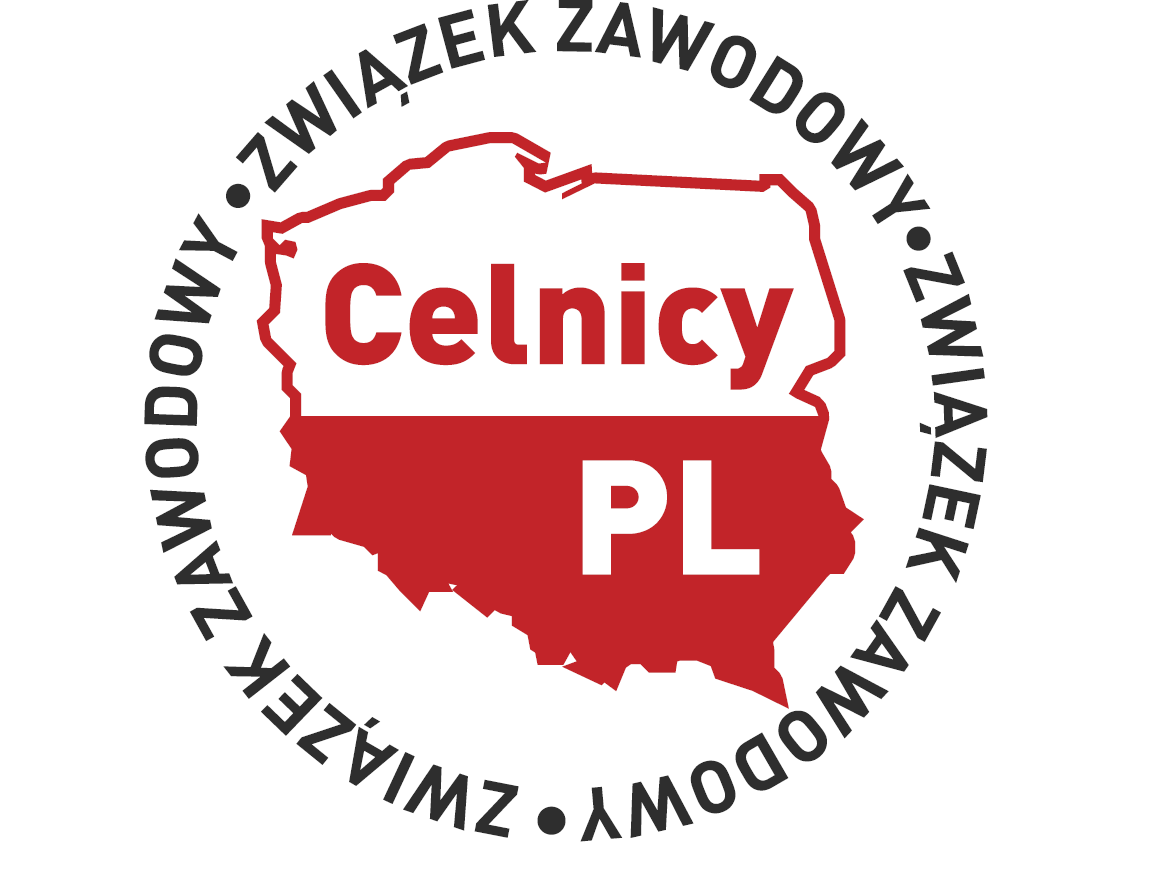 Nysa, dnia 12.06.2018r.